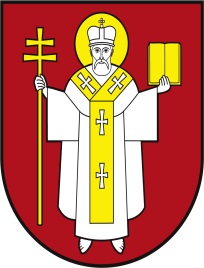 ЛУЦЬКА МІСЬКА РАДАВИКОНАВЧИЙ КОМІТЕТ ЛУЦЬКА МІСЬКА РАДАВИКОНАВЧИЙ КОМІТЕТ ЛУЦЬКА МІСЬКА РАДАВИКОНАВЧИЙ КОМІТЕТ Інформаційна карткаЗабезпечення санаторно-курортними путівками ветеранів війни та осіб, на яких поширюється дія Законів України «Про статус ветеранів війни, гарантії їх соціального захисту» та «Про жертви нацистських переслідувань»Інформаційна карткаЗабезпечення санаторно-курортними путівками ветеранів війни та осіб, на яких поширюється дія Законів України «Про статус ветеранів війни, гарантії їх соціального захисту» та «Про жертви нацистських переслідувань»00228ІК-48/11/24ІП1.Орган, що надає послугуОрган, що надає послугуДепартамент соціальної політики Луцької міської радиДепартамент соціальної політики Луцької міської ради2.Місце подання документів та отримання результату послугиМісце подання документів та отримання результату послугиДепартамент соціальної політики Луцької міської ради пр-т Волі, 4а, каб. 111,  тел. (0332) 281 000http://social.lutsk.ua/ e-mail: dsp@lutskrada.gov.uaПонеділок, четвер:   08.30 – 13.00, 13.45 - 17.30Вівторок, п’ятниця: 08.30 – 13.00      Департамент соціальної політики Луцької міської ради пр-т Волі, 4а, каб. 111,  тел. (0332) 281 000http://social.lutsk.ua/ e-mail: dsp@lutskrada.gov.uaПонеділок, четвер:   08.30 – 13.00, 13.45 - 17.30Вівторок, п’ятниця: 08.30 – 13.00      3.Перелік документів, необхідних для надання послуги та вимоги до нихПерелік документів, необхідних для надання послуги та вимоги до них1.Заява (встановленого зразка). 2.Довідка (форма 070/о) лікувального закладу про рекомендований санаторій.3.Посвідчення особи, що підтверджує її належність до осіб пільгової категорії (оригінал та копія).4.Паспорт громадянина України (оригінал та копія).5.Довідка про присвоєння реєстраційного номера облікової картки платника податків (оригінали та копія), крім осіб, які через свої релігійні переконання відмовилися від прийняття реєстраційного номера облікової картки платника податків та повідомили про це відповідний орган державної податкової служби та мають відмітку в паспорті.1.Заява (встановленого зразка). 2.Довідка (форма 070/о) лікувального закладу про рекомендований санаторій.3.Посвідчення особи, що підтверджує її належність до осіб пільгової категорії (оригінал та копія).4.Паспорт громадянина України (оригінал та копія).5.Довідка про присвоєння реєстраційного номера облікової картки платника податків (оригінали та копія), крім осіб, які через свої релігійні переконання відмовилися від прийняття реєстраційного номера облікової картки платника податків та повідомили про це відповідний орган державної податкової служби та мають відмітку в паспорті.4. Оплата Оплата БезоплатноБезоплатно5.Результат послугиРезультат послуги1.Забезпечення санаторно-курортним лікуванням. 2.Письмове повідомлення про відмову у наданні послуги.1.Забезпечення санаторно-курортним лікуванням. 2.Письмове повідомлення про відмову у наданні послуги.6. Термін виконанняТермін виконанняВ міру надходження путівок з державного бюджету на поточний рік.В міру надходження путівок з державного бюджету на поточний рік.7.Спосіб отримання відповіді (результату)Спосіб отримання відповіді (результату)1.Надання путівки на санаторно-курортне лікування.2.Поштою, або електронним листом за клопотанням суб’єкта звернення - в разі відмови в наданні послуги.1.Надання путівки на санаторно-курортне лікування.2.Поштою, або електронним листом за клопотанням суб’єкта звернення - в разі відмови в наданні послуги.8.Законодавчо - нормативна основаЗаконодавчо - нормативна основа1.Закон України «Про жертви нацистських переслідувань».2.Закон України «Про статус ветеранів війни, гарантії їх соціального захисту». 3.Порядок забезпечення санаторно-курортними путівками деяких категорій громадян та виплати їм компенсації вартості самостійного санаторно-курортного лікування структурними підрозділами з питань соціального захисту населення районних, районних у м. Києві держадміністрацій, виконавчими органами міських, районних у містах (у разі їх утворення (крім м. Києва) рад, затверджений постановою Кабінету Міністрів України від 22.02.2006 №187. 4.Наказ Міністерства соціальної політки України від 22.01.2018 №73 «Про затвердження форм документів щодо забезпечення структурними підрозділами з питань соціального захисту населення санаторно-курортним лікуванням осіб пільгових категорій».5.Наказ Міністерства соціальної політики України від 24.05.2017 №868 «Про затвердження переліку базових послуг, які входять до вартості путівки».6.Наказ Міністерства соціальної політики України «Про встановлення граничної вартості путівки (ліжко-дня)» на відповідний рік.7.Порядок забезпечення санаторно-курортними путівками ветеранів війни, осіб, на яких поширюється дія законів України «Про статус ветеранів війни, гарантії їх соціального захисту» та «Про жертви нацистських переслідувань», затверджений рішенням  виконавчого комітету Луцької міської ради від  30.07.2020 №396-1.1.Закон України «Про жертви нацистських переслідувань».2.Закон України «Про статус ветеранів війни, гарантії їх соціального захисту». 3.Порядок забезпечення санаторно-курортними путівками деяких категорій громадян та виплати їм компенсації вартості самостійного санаторно-курортного лікування структурними підрозділами з питань соціального захисту населення районних, районних у м. Києві держадміністрацій, виконавчими органами міських, районних у містах (у разі їх утворення (крім м. Києва) рад, затверджений постановою Кабінету Міністрів України від 22.02.2006 №187. 4.Наказ Міністерства соціальної політки України від 22.01.2018 №73 «Про затвердження форм документів щодо забезпечення структурними підрозділами з питань соціального захисту населення санаторно-курортним лікуванням осіб пільгових категорій».5.Наказ Міністерства соціальної політики України від 24.05.2017 №868 «Про затвердження переліку базових послуг, які входять до вартості путівки».6.Наказ Міністерства соціальної політики України «Про встановлення граничної вартості путівки (ліжко-дня)» на відповідний рік.7.Порядок забезпечення санаторно-курортними путівками ветеранів війни, осіб, на яких поширюється дія законів України «Про статус ветеранів війни, гарантії їх соціального захисту» та «Про жертви нацистських переслідувань», затверджений рішенням  виконавчого комітету Луцької міської ради від  30.07.2020 №396-1.